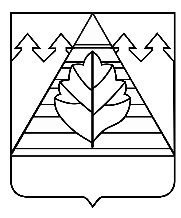 АДМИНИСТРАЦИЯГОРОДСКОГО ОКРУГА ТРОИЦК В ГОРОДЕ МОСКВЕПОСТАНОВЛЕНИЕВ соответствии с Бюджетным кодексом РФ, постановлениями администрации городского округа Троицк от 12.12.2016 № 1248 «Об утверждении Порядка формирования муниципального задания на оказание муниципальных услуг (выполнение работ) в отношении муниципальных учреждений  городского округа Троицк и финансового обеспечения выполнения муниципального задания», от 05.12.2016 № 1228 «Об утверждении ведомственного перечня муниципальных услуг (работ), оказываемых (выполняемых) муниципальными учреждениями культуры городского округа Троицк в качестве основных видов деятельности» и от 14.12.2016 № 1288 «Об утверждении нормативных затрат на оказание муниципальных услуг (работ) учреждениями культуры городского округа Троицк на 2017 год», администрация городского округа Троицк:П О С Т А Н О В Л Я Е Т:1. Установить муниципальное задание муниципальному автономному учреждению культуры городского округа Троицк в городе Москве «Центр МоСТ» на выполнение муниципальных работ на 2017 год (приложение 1,2,3).2.  Признать утратившим силу постановление администрации от  10.04.2017 № 296 «Об установлении муниципального задания на выполнение муниципальных работ МАУК городского округа Троицк в городе Москве «Центр «МоСТ» на 2017 год.»3. Настоящее постановление подлежит размещению на официальном сайте городского округа Троицк.4. Контроль за выполнением настоящего постановления возложить на заместителя главы администрации городского округа Троицк Зайцева С.Д.Глава городского округа                                                    					В.Е. ДудочкинПриложение  1к постановлению администрации городского округа Троицкот 26.10.2017  № 884Допустимые (возможные) отклонения от установленных показателей объема муниципальной работы, в пределах которых муниципальное 
задание считается выполненным (процентов): -Приложение  2к постановлению администрации городского округа Троицкот 26.10.2017  № 884Допустимые (возможные) отклонения от установленных показателей объема муниципальной работы, в пределах которых муниципальное 
задание считается выполненным (процентов): -Допустимые (возможные) отклонения от установленных показателей объема муниципальной работы, в пределах которых муниципальное задание считается выполненным (процентов): -Приложение 3к постановлению администрации городского округа Троицкот 26.10.2017  № 884Допустимые (возможные) отклонения от установленных показателей объема муниципальной работы, в пределах которых муниципальное 
задание считается выполненным (процентов): -Допустимые (возможные) отклонения от установленных показателей объема муниципальной работы, в пределах которых муниципальное задание считается выполненным (процентов): -От  26.10.2017№884МУНИЦИПАЛЬНОЕ ЗАДАНИЕ МУНИЦИПАЛЬНОЕ ЗАДАНИЕ МУНИЦИПАЛЬНОЕ ЗАДАНИЕ МУНИЦИПАЛЬНОЕ ЗАДАНИЕ МУНИЦИПАЛЬНОЕ ЗАДАНИЕ МУНИЦИПАЛЬНОЕ ЗАДАНИЕ на январь – март 2017 года на январь – март 2017 года на январь – март 2017 года на январь – март 2017 года на январь – март 2017 года на январь – март 2017 года Наименование муниципального учреждения:КодыМуниципальное автономное учреждение культуры городского округа Троицк в городе Москве «Центр «МоСТ» Форма по ОКУДФорма по ОКУД0506001ДатаДатаВиды деятельности муниципального учреждения:Код по сводному рееструКод по сводному рееструОрганизация деятельности клубных формирований и формирований самодеятельного народного творчества/62.51; 95.52; 92.72; 92.33; 92.53По ОКВЭДПо ОКВЭД62.51По ОКВЭДПо ОКВЭД95.52Организация и проведение культурно-массовых мероприятий/92.31По ОКВЭДПо ОКВЭД92.7292.3392.5392.31ЧАСТЬ 1. Сведения о выполняемых муниципальных работахЧАСТЬ 1. Сведения о выполняемых муниципальных работахЧАСТЬ 1. Сведения о выполняемых муниципальных работахЧАСТЬ 1. Сведения о выполняемых муниципальных работахЧАСТЬ 1. Сведения о выполняемых муниципальных работахЧАСТЬ 1. Сведения о выполняемых муниципальных работахЧАСТЬ 1. Сведения о выполняемых муниципальных работахРАЗДЕЛ 1РАЗДЕЛ 1РАЗДЕЛ 1РАЗДЕЛ 1РАЗДЕЛ 1РАЗДЕЛ 1РАЗДЕЛ 1Код по1. Наименование работы 1. Наименование работы базовому (отраслевому)Организация деятельности клубных формирований и формирований самодеятельного народного творчестваОрганизация деятельности клубных формирований и формирований самодеятельного народного творчестваОрганизация деятельности клубных формирований и формирований самодеятельного народного творчестваОрганизация деятельности клубных формирований и формирований самодеятельного народного творчестваперечню2. Категории потребителей работы2. Категории потребителей работыВ интересах общества (жители, зарегистрированные на территории городского округа Троицк в городе Москве)В интересах общества (жители, зарегистрированные на территории городского округа Троицк в городе Москве)В интересах общества (жители, зарегистрированные на территории городского округа Троицк в городе Москве)В интересах общества (жители, зарегистрированные на территории городского округа Троицк в городе Москве)В интересах общества (жители, зарегистрированные на территории городского округа Троицк в городе Москве)В интересах общества (жители, зарегистрированные на территории городского округа Троицк в городе Москве)3. Показатели, характеризующие объем и (или) качество работы3. Показатели, характеризующие объем и (или) качество работы3. Показатели, характеризующие объем и (или) качество работы3. Показатели, характеризующие объем и (или) качество работы3. Показатели, характеризующие объем и (или) качество работы3. Показатели, характеризующие объем и (или) качество работы3. Показатели, характеризующие объем и (или) качество работы3.1 Показатели, характеризующие качество работы3.1 Показатели, характеризующие качество работы3.1 Показатели, характеризующие качество работы3.1 Показатели, характеризующие качество работы3.1 Показатели, характеризующие качество работы3.1 Показатели, характеризующие качество работы3.1 Показатели, характеризующие качество работыДопустимые (возможные) отклонения от установленных показателей качества работы, в пределах которых муниципальное задание считается выполненным (процентов): 15%Допустимые (возможные) отклонения от установленных показателей качества работы, в пределах которых муниципальное задание считается выполненным (процентов): 15%Допустимые (возможные) отклонения от установленных показателей качества работы, в пределах которых муниципальное задание считается выполненным (процентов): 15%Допустимые (возможные) отклонения от установленных показателей качества работы, в пределах которых муниципальное задание считается выполненным (процентов): 15%Допустимые (возможные) отклонения от установленных показателей качества работы, в пределах которых муниципальное задание считается выполненным (процентов): 15%Допустимые (возможные) отклонения от установленных показателей качества работы, в пределах которых муниципальное задание считается выполненным (процентов): 15%Допустимые (возможные) отклонения от установленных показателей качества работы, в пределах которых муниципальное задание считается выполненным (процентов): 15%3.2 Показатели, характеризующие объем работыРАЗДЕЛ 2РАЗДЕЛ 2РАЗДЕЛ 2РАЗДЕЛ 2РАЗДЕЛ 2РАЗДЕЛ 2РАЗДЕЛ 2РАЗДЕЛ 2РАЗДЕЛ 2РАЗДЕЛ 2РАЗДЕЛ 2Код по1. Наименование работы 1. Наименование работы 1. Наименование работы 1. Наименование работы 1. Наименование работы базовому (отраслевому)Организация и проведение культурно-массовых мероприятийОрганизация и проведение культурно-массовых мероприятийОрганизация и проведение культурно-массовых мероприятийОрганизация и проведение культурно-массовых мероприятийОрганизация и проведение культурно-массовых мероприятийОрганизация и проведение культурно-массовых мероприятийОрганизация и проведение культурно-массовых мероприятийперечню2. Категории потребителей работы2. Категории потребителей работы2. Категории потребителей работы2. Категории потребителей работы2. Категории потребителей работыЮридические лица, физические лица (жители, зарегистрированные на территории городского округа Троицк в городе Москве)Юридические лица, физические лица (жители, зарегистрированные на территории городского округа Троицк в городе Москве)Юридические лица, физические лица (жители, зарегистрированные на территории городского округа Троицк в городе Москве)Юридические лица, физические лица (жители, зарегистрированные на территории городского округа Троицк в городе Москве)Юридические лица, физические лица (жители, зарегистрированные на территории городского округа Троицк в городе Москве)Юридические лица, физические лица (жители, зарегистрированные на территории городского округа Троицк в городе Москве)Юридические лица, физические лица (жители, зарегистрированные на территории городского округа Троицк в городе Москве)Юридические лица, физические лица (жители, зарегистрированные на территории городского округа Троицк в городе Москве)Юридические лица, физические лица (жители, зарегистрированные на территории городского округа Троицк в городе Москве)Юридические лица, физические лица (жители, зарегистрированные на территории городского округа Троицк в городе Москве)3.1 Показатели, характеризующие качество работы3.1 Показатели, характеризующие качество работы3.1 Показатели, характеризующие качество работы3.1 Показатели, характеризующие качество работы3.1 Показатели, характеризующие качество работы3.1 Показатели, характеризующие качество работы3.1 Показатели, характеризующие качество работы3.1 Показатели, характеризующие качество работы3.1 Показатели, характеризующие качество работыДопустимые (возможные) отклонения от установленных показателей качества работы, в пределах которых муниципальное задание считается выполненным (процентов): -Допустимые (возможные) отклонения от установленных показателей качества работы, в пределах которых муниципальное задание считается выполненным (процентов): -Допустимые (возможные) отклонения от установленных показателей качества работы, в пределах которых муниципальное задание считается выполненным (процентов): -Допустимые (возможные) отклонения от установленных показателей качества работы, в пределах которых муниципальное задание считается выполненным (процентов): -Допустимые (возможные) отклонения от установленных показателей качества работы, в пределах которых муниципальное задание считается выполненным (процентов): -Допустимые (возможные) отклонения от установленных показателей качества работы, в пределах которых муниципальное задание считается выполненным (процентов): -Допустимые (возможные) отклонения от установленных показателей качества работы, в пределах которых муниципальное задание считается выполненным (процентов): -Допустимые (возможные) отклонения от установленных показателей качества работы, в пределах которых муниципальное задание считается выполненным (процентов): -Допустимые (возможные) отклонения от установленных показателей качества работы, в пределах которых муниципальное задание считается выполненным (процентов): -Допустимые (возможные) отклонения от установленных показателей качества работы, в пределах которых муниципальное задание считается выполненным (процентов): -Допустимые (возможные) отклонения от установленных показателей качества работы, в пределах которых муниципальное задание считается выполненным (процентов): -3.2 Показатели, характеризующие объем работы3.2 Показатели, характеризующие объем работы3.2 Показатели, характеризующие объем работы3.2 Показатели, характеризующие объем работы3.2 Показатели, характеризующие объем работы3.2 Показатели, характеризующие объем работы3.2 Показатели, характеризующие объем работы3.2 Показатели, характеризующие объем работы3.2 Показатели, характеризующие объем работы3.2 Показатели, характеризующие объем работы3.2 Показатели, характеризующие объем работыДопустимые (возможные) отклонения от установленных показателей объема муниципальной работы, в пределах которых муниципальное 
задание считается выполненным (процентов): -Допустимые (возможные) отклонения от установленных показателей объема муниципальной работы, в пределах которых муниципальное 
задание считается выполненным (процентов): -Допустимые (возможные) отклонения от установленных показателей объема муниципальной работы, в пределах которых муниципальное 
задание считается выполненным (процентов): -Допустимые (возможные) отклонения от установленных показателей объема муниципальной работы, в пределах которых муниципальное 
задание считается выполненным (процентов): -Допустимые (возможные) отклонения от установленных показателей объема муниципальной работы, в пределах которых муниципальное 
задание считается выполненным (процентов): -Допустимые (возможные) отклонения от установленных показателей объема муниципальной работы, в пределах которых муниципальное 
задание считается выполненным (процентов): -Допустимые (возможные) отклонения от установленных показателей объема муниципальной работы, в пределах которых муниципальное 
задание считается выполненным (процентов): -Допустимые (возможные) отклонения от установленных показателей объема муниципальной работы, в пределах которых муниципальное 
задание считается выполненным (процентов): -Допустимые (возможные) отклонения от установленных показателей объема муниципальной работы, в пределах которых муниципальное 
задание считается выполненным (процентов): -Допустимые (возможные) отклонения от установленных показателей объема муниципальной работы, в пределах которых муниципальное 
задание считается выполненным (процентов): -Допустимые (возможные) отклонения от установленных показателей объема муниципальной работы, в пределах которых муниципальное 
задание считается выполненным (процентов): -Допустимые (возможные) отклонения от установленных показателей объема муниципальной работы, в пределах которых муниципальное 
задание считается выполненным (процентов): -Допустимые (возможные) отклонения от установленных показателей объема муниципальной работы, в пределах которых муниципальное 
задание считается выполненным (процентов): -ЧАСТЬ 2. Прочие сведения о муниципальном заданииЧАСТЬ 2. Прочие сведения о муниципальном заданииЧАСТЬ 2. Прочие сведения о муниципальном заданииЧАСТЬ 2. Прочие сведения о муниципальном заданииЧАСТЬ 2. Прочие сведения о муниципальном заданииЧАСТЬ 2. Прочие сведения о муниципальном заданииЧАСТЬ 2. Прочие сведения о муниципальном заданииЧАСТЬ 2. Прочие сведения о муниципальном заданииЧАСТЬ 2. Прочие сведения о муниципальном заданииЧАСТЬ 2. Прочие сведения о муниципальном заданииЧАСТЬ 2. Прочие сведения о муниципальном заданииЧАСТЬ 2. Прочие сведения о муниципальном заданииЧАСТЬ 2. Прочие сведения о муниципальном задании1. Основания для досрочного прекращения выполнения муниципального задания1. Основания для досрочного прекращения выполнения муниципального задания1. Основания для досрочного прекращения выполнения муниципального задания1. Основания для досрочного прекращения выполнения муниципального задания1. Основания для досрочного прекращения выполнения муниципального задания1. Основания для досрочного прекращения выполнения муниципального задания1. Основания для досрочного прекращения выполнения муниципального задания1. Основания для досрочного прекращения выполнения муниципального задания1. Основания для досрочного прекращения выполнения муниципального задания1. Основания для досрочного прекращения выполнения муниципального задания1. Основания для досрочного прекращения выполнения муниципального задания1. Основания для досрочного прекращения выполнения муниципального задания1. Основания для досрочного прекращения выполнения муниципального заданияЛиквидация учреждения; реорганизация учреждения; исключение работы из ведомственного перечня муниципальных услуг (работ); иные предусмотренные законодательством случаи, влекущие за собой невозможность выполнения работыЛиквидация учреждения; реорганизация учреждения; исключение работы из ведомственного перечня муниципальных услуг (работ); иные предусмотренные законодательством случаи, влекущие за собой невозможность выполнения работыЛиквидация учреждения; реорганизация учреждения; исключение работы из ведомственного перечня муниципальных услуг (работ); иные предусмотренные законодательством случаи, влекущие за собой невозможность выполнения работыЛиквидация учреждения; реорганизация учреждения; исключение работы из ведомственного перечня муниципальных услуг (работ); иные предусмотренные законодательством случаи, влекущие за собой невозможность выполнения работыЛиквидация учреждения; реорганизация учреждения; исключение работы из ведомственного перечня муниципальных услуг (работ); иные предусмотренные законодательством случаи, влекущие за собой невозможность выполнения работыЛиквидация учреждения; реорганизация учреждения; исключение работы из ведомственного перечня муниципальных услуг (работ); иные предусмотренные законодательством случаи, влекущие за собой невозможность выполнения работыЛиквидация учреждения; реорганизация учреждения; исключение работы из ведомственного перечня муниципальных услуг (работ); иные предусмотренные законодательством случаи, влекущие за собой невозможность выполнения работыЛиквидация учреждения; реорганизация учреждения; исключение работы из ведомственного перечня муниципальных услуг (работ); иные предусмотренные законодательством случаи, влекущие за собой невозможность выполнения работыЛиквидация учреждения; реорганизация учреждения; исключение работы из ведомственного перечня муниципальных услуг (работ); иные предусмотренные законодательством случаи, влекущие за собой невозможность выполнения работыЛиквидация учреждения; реорганизация учреждения; исключение работы из ведомственного перечня муниципальных услуг (работ); иные предусмотренные законодательством случаи, влекущие за собой невозможность выполнения работыЛиквидация учреждения; реорганизация учреждения; исключение работы из ведомственного перечня муниципальных услуг (работ); иные предусмотренные законодательством случаи, влекущие за собой невозможность выполнения работыЛиквидация учреждения; реорганизация учреждения; исключение работы из ведомственного перечня муниципальных услуг (работ); иные предусмотренные законодательством случаи, влекущие за собой невозможность выполнения работы2. Иная информация, необходимая для выполнения (контроля за выполнением) муниципального задания2. Иная информация, необходимая для выполнения (контроля за выполнением) муниципального задания2. Иная информация, необходимая для выполнения (контроля за выполнением) муниципального задания2. Иная информация, необходимая для выполнения (контроля за выполнением) муниципального задания2. Иная информация, необходимая для выполнения (контроля за выполнением) муниципального задания2. Иная информация, необходимая для выполнения (контроля за выполнением) муниципального задания2. Иная информация, необходимая для выполнения (контроля за выполнением) муниципального задания2. Иная информация, необходимая для выполнения (контроля за выполнением) муниципального задания2. Иная информация, необходимая для выполнения (контроля за выполнением) муниципального задания2. Иная информация, необходимая для выполнения (контроля за выполнением) муниципального задания2. Иная информация, необходимая для выполнения (контроля за выполнением) муниципального задания2. Иная информация, необходимая для выполнения (контроля за выполнением) муниципального задания2. Иная информация, необходимая для выполнения (контроля за выполнением) муниципального заданияРеквизиты НПА, в соответствии с которыми оказывается муниципальная работа:Закон РФ от 09.10.1992 № 3612-1 "Основы законодательства Российской Федерации о культуре".Закон города Москвы от 06.11.2002 № 56 "Об организации местного самоуправления в городе Москве"Реквизиты НПА, в соответствии с которыми оказывается муниципальная работа:Закон РФ от 09.10.1992 № 3612-1 "Основы законодательства Российской Федерации о культуре".Закон города Москвы от 06.11.2002 № 56 "Об организации местного самоуправления в городе Москве"Реквизиты НПА, в соответствии с которыми оказывается муниципальная работа:Закон РФ от 09.10.1992 № 3612-1 "Основы законодательства Российской Федерации о культуре".Закон города Москвы от 06.11.2002 № 56 "Об организации местного самоуправления в городе Москве"Реквизиты НПА, в соответствии с которыми оказывается муниципальная работа:Закон РФ от 09.10.1992 № 3612-1 "Основы законодательства Российской Федерации о культуре".Закон города Москвы от 06.11.2002 № 56 "Об организации местного самоуправления в городе Москве"Реквизиты НПА, в соответствии с которыми оказывается муниципальная работа:Закон РФ от 09.10.1992 № 3612-1 "Основы законодательства Российской Федерации о культуре".Закон города Москвы от 06.11.2002 № 56 "Об организации местного самоуправления в городе Москве"Реквизиты НПА, в соответствии с которыми оказывается муниципальная работа:Закон РФ от 09.10.1992 № 3612-1 "Основы законодательства Российской Федерации о культуре".Закон города Москвы от 06.11.2002 № 56 "Об организации местного самоуправления в городе Москве"Реквизиты НПА, в соответствии с которыми оказывается муниципальная работа:Закон РФ от 09.10.1992 № 3612-1 "Основы законодательства Российской Федерации о культуре".Закон города Москвы от 06.11.2002 № 56 "Об организации местного самоуправления в городе Москве"Реквизиты НПА, в соответствии с которыми оказывается муниципальная работа:Закон РФ от 09.10.1992 № 3612-1 "Основы законодательства Российской Федерации о культуре".Закон города Москвы от 06.11.2002 № 56 "Об организации местного самоуправления в городе Москве"Реквизиты НПА, в соответствии с которыми оказывается муниципальная работа:Закон РФ от 09.10.1992 № 3612-1 "Основы законодательства Российской Федерации о культуре".Закон города Москвы от 06.11.2002 № 56 "Об организации местного самоуправления в городе Москве"Реквизиты НПА, в соответствии с которыми оказывается муниципальная работа:Закон РФ от 09.10.1992 № 3612-1 "Основы законодательства Российской Федерации о культуре".Закон города Москвы от 06.11.2002 № 56 "Об организации местного самоуправления в городе Москве"Реквизиты НПА, в соответствии с которыми оказывается муниципальная работа:Закон РФ от 09.10.1992 № 3612-1 "Основы законодательства Российской Федерации о культуре".Закон города Москвы от 06.11.2002 № 56 "Об организации местного самоуправления в городе Москве"3. Порядок контроля за выполнением муниципального задания3. Порядок контроля за выполнением муниципального задания3. Порядок контроля за выполнением муниципального задания3. Порядок контроля за выполнением муниципального задания3. Порядок контроля за выполнением муниципального задания3. Порядок контроля за выполнением муниципального задания3. Порядок контроля за выполнением муниципального задания3. Порядок контроля за выполнением муниципального задания3. Порядок контроля за выполнением муниципального задания3. Порядок контроля за выполнением муниципального задания3. Порядок контроля за выполнением муниципального задания3. Порядок контроля за выполнением муниципального задания3. Порядок контроля за выполнением муниципального заданияФорма контроляФорма контроляФорма контроляПериодичностьИсполнительные органы муниципальной власти, осуществляющие контроль за выполнением муниципального заданияИсполнительные органы муниципальной власти, осуществляющие контроль за выполнением муниципального заданияИсполнительные органы муниципальной власти, осуществляющие контроль за выполнением муниципального заданияИсполнительные органы муниципальной власти, осуществляющие контроль за выполнением муниципального заданияИсполнительные органы муниципальной власти, осуществляющие контроль за выполнением муниципального заданияИсполнительные органы муниципальной власти, осуществляющие контроль за выполнением муниципального заданияИсполнительные органы муниципальной власти, осуществляющие контроль за выполнением муниципального заданияИсполнительные органы муниципальной власти, осуществляющие контроль за выполнением муниципального заданияИсполнительные органы муниципальной власти, осуществляющие контроль за выполнением муниципального задания1112333333333Камеральная проверкаКамеральная проверкаКамеральная проверкаЕжеквартально на основании представленных отчетов о выполнении муниципальных заданийОтраслевой отдел,постоянно действующая комиссия администрации городского округа ТроицкОтраслевой отдел,постоянно действующая комиссия администрации городского округа ТроицкОтраслевой отдел,постоянно действующая комиссия администрации городского округа ТроицкОтраслевой отдел,постоянно действующая комиссия администрации городского округа ТроицкОтраслевой отдел,постоянно действующая комиссия администрации городского округа ТроицкОтраслевой отдел,постоянно действующая комиссия администрации городского округа ТроицкОтраслевой отдел,постоянно действующая комиссия администрации городского округа ТроицкОтраслевой отдел,постоянно действующая комиссия администрации городского округа ТроицкОтраслевой отдел,постоянно действующая комиссия администрации городского округа ТроицкПутем сбора дополнительной информации о выполнении муниципального задания (опросы, исследования, материалы, предоставленные самими муниципальными учреждениями)Путем сбора дополнительной информации о выполнении муниципального задания (опросы, исследования, материалы, предоставленные самими муниципальными учреждениями)Путем сбора дополнительной информации о выполнении муниципального задания (опросы, исследования, материалы, предоставленные самими муниципальными учреждениями)По мере необходимостиПостоянно действующая комиссия администрации городского округа Троицк Постоянно действующая комиссия администрации городского округа Троицк Постоянно действующая комиссия администрации городского округа Троицк Постоянно действующая комиссия администрации городского округа Троицк Постоянно действующая комиссия администрации городского округа Троицк Постоянно действующая комиссия администрации городского округа Троицк Постоянно действующая комиссия администрации городского округа Троицк Постоянно действующая комиссия администрации городского округа Троицк Постоянно действующая комиссия администрации городского округа Троицк Выездная проверкаВыездная проверкаВыездная проверкаВ случае:- нарушения обязательных требований, выявленных в результате анализа отчетов о выполнении муниципального задания;- получения информации о несоответствии качества оказанных муниципальных услуг (выполненных работ) параметрам муниципального заданияПостоянно действующая комиссия администрации городского округа ТроицкПостоянно действующая комиссия администрации городского округа ТроицкПостоянно действующая комиссия администрации городского округа ТроицкПостоянно действующая комиссия администрации городского округа ТроицкПостоянно действующая комиссия администрации городского округа ТроицкПостоянно действующая комиссия администрации городского округа ТроицкПостоянно действующая комиссия администрации городского округа ТроицкПостоянно действующая комиссия администрации городского округа ТроицкПостоянно действующая комиссия администрации городского округа Троицк4. Требования к отчетности о выполнении муниципального задания4. Требования к отчетности о выполнении муниципального задания4. Требования к отчетности о выполнении муниципального задания4. Требования к отчетности о выполнении муниципального задания4. Требования к отчетности о выполнении муниципального задания4. Требования к отчетности о выполнении муниципального задания4. Требования к отчетности о выполнении муниципального задания4. Требования к отчетности о выполнении муниципального задания4. Требования к отчетности о выполнении муниципального задания4. Требования к отчетности о выполнении муниципального задания4. Требования к отчетности о выполнении муниципального задания4. Требования к отчетности о выполнении муниципального задания4. Требования к отчетности о выполнении муниципального задания4.1 Периодичность предоставления отчетов о выполнении муниципального задания:4.1 Периодичность предоставления отчетов о выполнении муниципального задания:4.1 Периодичность предоставления отчетов о выполнении муниципального задания:4.1 Периодичность предоставления отчетов о выполнении муниципального задания:4.1 Периодичность предоставления отчетов о выполнении муниципального задания:4.1 Периодичность предоставления отчетов о выполнении муниципального задания:4.1 Периодичность предоставления отчетов о выполнении муниципального задания:4.1 Периодичность предоставления отчетов о выполнении муниципального задания:4.1 Периодичность предоставления отчетов о выполнении муниципального задания:4.1 Периодичность предоставления отчетов о выполнении муниципального задания:4.1 Периодичность предоставления отчетов о выполнении муниципального задания:4.1 Периодичность предоставления отчетов о выполнении муниципального задания:4.1 Периодичность предоставления отчетов о выполнении муниципального задания:4.1 Периодичность предоставления отчетов о выполнении муниципального задания:ЕжеквартальноЕжеквартальноЕжеквартальноЕжеквартальноЕжеквартальноЕжеквартальноЕжеквартальноЕжеквартальноЕжеквартальноЕжеквартальноЕжеквартальноЕжеквартально4.2. Сроки предоставления отчетов о выполнении муниципального задания:4.2. Сроки предоставления отчетов о выполнении муниципального задания:4.2. Сроки предоставления отчетов о выполнении муниципального задания:4.2. Сроки предоставления отчетов о выполнении муниципального задания:4.2. Сроки предоставления отчетов о выполнении муниципального задания:4.2. Сроки предоставления отчетов о выполнении муниципального задания:4.2. Сроки предоставления отчетов о выполнении муниципального задания:4.2. Сроки предоставления отчетов о выполнении муниципального задания:4.2. Сроки предоставления отчетов о выполнении муниципального задания:4.2. Сроки предоставления отчетов о выполнении муниципального задания:4.2. Сроки предоставления отчетов о выполнении муниципального задания:4.2. Сроки предоставления отчетов о выполнении муниципального задания:4.2. Сроки предоставления отчетов о выполнении муниципального задания:4.2. Сроки предоставления отчетов о выполнении муниципального задания:4.3. Иные требования к отчетности о выполнении муниципального задания4.3. Иные требования к отчетности о выполнении муниципального задания4.3. Иные требования к отчетности о выполнении муниципального задания4.3. Иные требования к отчетности о выполнении муниципального задания4.3. Иные требования к отчетности о выполнении муниципального задания4.3. Иные требования к отчетности о выполнении муниципального задания4.3. Иные требования к отчетности о выполнении муниципального задания4.3. Иные требования к отчетности о выполнении муниципального задания4.3. Иные требования к отчетности о выполнении муниципального задания4.3. Иные требования к отчетности о выполнении муниципального задания4.3. Иные требования к отчетности о выполнении муниципального задания4.3. Иные требования к отчетности о выполнении муниципального задания4.3. Иные требования к отчетности о выполнении муниципального задания4.3. Иные требования к отчетности о выполнении муниципального заданияКонтроль (мониторинг) исполнения муниципального задания на предоставление муниципальных услуг проводится на основании заполнения форм отчетности, установленных Порядком формирования муниципального задания на оказание муниципальных услуг (выполнение работ) в отношении муниципальных учреждений городского округа Троицк и финансового обеспечения выполнения муниципального задания, утверждённого постановлением администрации городского округа Троицк в городе Москве от 12.12.2016 №1248. Руководитель учреждения несет ответственность за достоверность данных, представляемых Учредителю об исполнении муниципального задания и об использовании субсидии, а также за нецелевое использование средств субсидии.Контроль (мониторинг) исполнения муниципального задания на предоставление муниципальных услуг проводится на основании заполнения форм отчетности, установленных Порядком формирования муниципального задания на оказание муниципальных услуг (выполнение работ) в отношении муниципальных учреждений городского округа Троицк и финансового обеспечения выполнения муниципального задания, утверждённого постановлением администрации городского округа Троицк в городе Москве от 12.12.2016 №1248. Руководитель учреждения несет ответственность за достоверность данных, представляемых Учредителю об исполнении муниципального задания и об использовании субсидии, а также за нецелевое использование средств субсидии.Контроль (мониторинг) исполнения муниципального задания на предоставление муниципальных услуг проводится на основании заполнения форм отчетности, установленных Порядком формирования муниципального задания на оказание муниципальных услуг (выполнение работ) в отношении муниципальных учреждений городского округа Троицк и финансового обеспечения выполнения муниципального задания, утверждённого постановлением администрации городского округа Троицк в городе Москве от 12.12.2016 №1248. Руководитель учреждения несет ответственность за достоверность данных, представляемых Учредителю об исполнении муниципального задания и об использовании субсидии, а также за нецелевое использование средств субсидии.Контроль (мониторинг) исполнения муниципального задания на предоставление муниципальных услуг проводится на основании заполнения форм отчетности, установленных Порядком формирования муниципального задания на оказание муниципальных услуг (выполнение работ) в отношении муниципальных учреждений городского округа Троицк и финансового обеспечения выполнения муниципального задания, утверждённого постановлением администрации городского округа Троицк в городе Москве от 12.12.2016 №1248. Руководитель учреждения несет ответственность за достоверность данных, представляемых Учредителю об исполнении муниципального задания и об использовании субсидии, а также за нецелевое использование средств субсидии.Контроль (мониторинг) исполнения муниципального задания на предоставление муниципальных услуг проводится на основании заполнения форм отчетности, установленных Порядком формирования муниципального задания на оказание муниципальных услуг (выполнение работ) в отношении муниципальных учреждений городского округа Троицк и финансового обеспечения выполнения муниципального задания, утверждённого постановлением администрации городского округа Троицк в городе Москве от 12.12.2016 №1248. Руководитель учреждения несет ответственность за достоверность данных, представляемых Учредителю об исполнении муниципального задания и об использовании субсидии, а также за нецелевое использование средств субсидии.Контроль (мониторинг) исполнения муниципального задания на предоставление муниципальных услуг проводится на основании заполнения форм отчетности, установленных Порядком формирования муниципального задания на оказание муниципальных услуг (выполнение работ) в отношении муниципальных учреждений городского округа Троицк и финансового обеспечения выполнения муниципального задания, утверждённого постановлением администрации городского округа Троицк в городе Москве от 12.12.2016 №1248. Руководитель учреждения несет ответственность за достоверность данных, представляемых Учредителю об исполнении муниципального задания и об использовании субсидии, а также за нецелевое использование средств субсидии.Контроль (мониторинг) исполнения муниципального задания на предоставление муниципальных услуг проводится на основании заполнения форм отчетности, установленных Порядком формирования муниципального задания на оказание муниципальных услуг (выполнение работ) в отношении муниципальных учреждений городского округа Троицк и финансового обеспечения выполнения муниципального задания, утверждённого постановлением администрации городского округа Троицк в городе Москве от 12.12.2016 №1248. Руководитель учреждения несет ответственность за достоверность данных, представляемых Учредителю об исполнении муниципального задания и об использовании субсидии, а также за нецелевое использование средств субсидии.Контроль (мониторинг) исполнения муниципального задания на предоставление муниципальных услуг проводится на основании заполнения форм отчетности, установленных Порядком формирования муниципального задания на оказание муниципальных услуг (выполнение работ) в отношении муниципальных учреждений городского округа Троицк и финансового обеспечения выполнения муниципального задания, утверждённого постановлением администрации городского округа Троицк в городе Москве от 12.12.2016 №1248. Руководитель учреждения несет ответственность за достоверность данных, представляемых Учредителю об исполнении муниципального задания и об использовании субсидии, а также за нецелевое использование средств субсидии.Контроль (мониторинг) исполнения муниципального задания на предоставление муниципальных услуг проводится на основании заполнения форм отчетности, установленных Порядком формирования муниципального задания на оказание муниципальных услуг (выполнение работ) в отношении муниципальных учреждений городского округа Троицк и финансового обеспечения выполнения муниципального задания, утверждённого постановлением администрации городского округа Троицк в городе Москве от 12.12.2016 №1248. Руководитель учреждения несет ответственность за достоверность данных, представляемых Учредителю об исполнении муниципального задания и об использовании субсидии, а также за нецелевое использование средств субсидии.Контроль (мониторинг) исполнения муниципального задания на предоставление муниципальных услуг проводится на основании заполнения форм отчетности, установленных Порядком формирования муниципального задания на оказание муниципальных услуг (выполнение работ) в отношении муниципальных учреждений городского округа Троицк и финансового обеспечения выполнения муниципального задания, утверждённого постановлением администрации городского округа Троицк в городе Москве от 12.12.2016 №1248. Руководитель учреждения несет ответственность за достоверность данных, представляемых Учредителю об исполнении муниципального задания и об использовании субсидии, а также за нецелевое использование средств субсидии.Контроль (мониторинг) исполнения муниципального задания на предоставление муниципальных услуг проводится на основании заполнения форм отчетности, установленных Порядком формирования муниципального задания на оказание муниципальных услуг (выполнение работ) в отношении муниципальных учреждений городского округа Троицк и финансового обеспечения выполнения муниципального задания, утверждённого постановлением администрации городского округа Троицк в городе Москве от 12.12.2016 №1248. Руководитель учреждения несет ответственность за достоверность данных, представляемых Учредителю об исполнении муниципального задания и об использовании субсидии, а также за нецелевое использование средств субсидии.Контроль (мониторинг) исполнения муниципального задания на предоставление муниципальных услуг проводится на основании заполнения форм отчетности, установленных Порядком формирования муниципального задания на оказание муниципальных услуг (выполнение работ) в отношении муниципальных учреждений городского округа Троицк и финансового обеспечения выполнения муниципального задания, утверждённого постановлением администрации городского округа Троицк в городе Москве от 12.12.2016 №1248. Руководитель учреждения несет ответственность за достоверность данных, представляемых Учредителю об исполнении муниципального задания и об использовании субсидии, а также за нецелевое использование средств субсидии.МУНИЦИПАЛЬНОЕ ЗАДАНИЕ МУНИЦИПАЛЬНОЕ ЗАДАНИЕ МУНИЦИПАЛЬНОЕ ЗАДАНИЕ МУНИЦИПАЛЬНОЕ ЗАДАНИЕ МУНИЦИПАЛЬНОЕ ЗАДАНИЕ МУНИЦИПАЛЬНОЕ ЗАДАНИЕ на апрель - сентябрь 2017 года на апрель - сентябрь 2017 года на апрель - сентябрь 2017 года на апрель - сентябрь 2017 года на апрель - сентябрь 2017 года на апрель - сентябрь 2017 года Наименование муниципального учреждения:КодыМуниципальное автономное учреждение культуры городского округа Троицк в городе Москве «Центр «МоСТ» Форма по ОКУДФорма по ОКУД0506001ДатаДатаВиды деятельности муниципального учреждения:Код по сводному рееструКод по сводному рееструОрганизация деятельности клубных формирований и формирований самодеятельного народного творчества/62.51; 95.52; 92.72; 92.33; 92.53По ОКВЭДПо ОКВЭД62.51По ОКВЭДПо ОКВЭД95.52Организация и проведение культурно-массовых мероприятий/92.31По ОКВЭДПо ОКВЭД92.7292.3392.5392.31ЧАСТЬ 1. Сведения о выполняемых муниципальных работахЧАСТЬ 1. Сведения о выполняемых муниципальных работахЧАСТЬ 1. Сведения о выполняемых муниципальных работахЧАСТЬ 1. Сведения о выполняемых муниципальных работахЧАСТЬ 1. Сведения о выполняемых муниципальных работахЧАСТЬ 1. Сведения о выполняемых муниципальных работахЧАСТЬ 1. Сведения о выполняемых муниципальных работахРАЗДЕЛ 1РАЗДЕЛ 1РАЗДЕЛ 1РАЗДЕЛ 1РАЗДЕЛ 1РАЗДЕЛ 1РАЗДЕЛ 1Код по1. Наименование работы 1. Наименование работы базовому (отраслевому)Организация деятельности клубных формирований и формирований самодеятельного народного творчестваОрганизация деятельности клубных формирований и формирований самодеятельного народного творчестваОрганизация деятельности клубных формирований и формирований самодеятельного народного творчестваОрганизация деятельности клубных формирований и формирований самодеятельного народного творчестваперечню2. Категории потребителей работы2. Категории потребителей работыВ интересах общества (жители, зарегистрированные на территории городского округа Троицк в городе Москве)В интересах общества (жители, зарегистрированные на территории городского округа Троицк в городе Москве)В интересах общества (жители, зарегистрированные на территории городского округа Троицк в городе Москве)В интересах общества (жители, зарегистрированные на территории городского округа Троицк в городе Москве)В интересах общества (жители, зарегистрированные на территории городского округа Троицк в городе Москве)В интересах общества (жители, зарегистрированные на территории городского округа Троицк в городе Москве)3. Показатели, характеризующие объем и (или) качество работы3. Показатели, характеризующие объем и (или) качество работы3. Показатели, характеризующие объем и (или) качество работы3. Показатели, характеризующие объем и (или) качество работы3. Показатели, характеризующие объем и (или) качество работы3. Показатели, характеризующие объем и (или) качество работы3. Показатели, характеризующие объем и (или) качество работы3.1 Показатели, характеризующие качество работы3.1 Показатели, характеризующие качество работы3.1 Показатели, характеризующие качество работы3.1 Показатели, характеризующие качество работы3.1 Показатели, характеризующие качество работы3.1 Показатели, характеризующие качество работы3.1 Показатели, характеризующие качество работыДопустимые (возможные) отклонения от установленных показателей качества работы, в пределах которых муниципальное задание считается выполненным (процентов): -Допустимые (возможные) отклонения от установленных показателей качества работы, в пределах которых муниципальное задание считается выполненным (процентов): -Допустимые (возможные) отклонения от установленных показателей качества работы, в пределах которых муниципальное задание считается выполненным (процентов): -Допустимые (возможные) отклонения от установленных показателей качества работы, в пределах которых муниципальное задание считается выполненным (процентов): -Допустимые (возможные) отклонения от установленных показателей качества работы, в пределах которых муниципальное задание считается выполненным (процентов): -Допустимые (возможные) отклонения от установленных показателей качества работы, в пределах которых муниципальное задание считается выполненным (процентов): -Допустимые (возможные) отклонения от установленных показателей качества работы, в пределах которых муниципальное задание считается выполненным (процентов): -3.2 Показатели, характеризующие объем работыРАЗДЕЛ 2РАЗДЕЛ 2РАЗДЕЛ 2РАЗДЕЛ 2РАЗДЕЛ 2РАЗДЕЛ 2РАЗДЕЛ 2РАЗДЕЛ 2Код по1. Наименование работы 1. Наименование работы базовому (отраслевому)Организация и проведение культурно-массовых мероприятийОрганизация и проведение культурно-массовых мероприятийОрганизация и проведение культурно-массовых мероприятийОрганизация и проведение культурно-массовых мероприятийперечню2. Категории потребителей работы2. Категории потребителей работыЮридические лица, физические лица (жители, зарегистрированные на территории городского округа Троицк в городе Москве)Юридические лица, физические лица (жители, зарегистрированные на территории городского округа Троицк в городе Москве)Юридические лица, физические лица (жители, зарегистрированные на территории городского округа Троицк в городе Москве)Юридические лица, физические лица (жители, зарегистрированные на территории городского округа Троицк в городе Москве)Юридические лица, физические лица (жители, зарегистрированные на территории городского округа Троицк в городе Москве)Юридические лица, физические лица (жители, зарегистрированные на территории городского округа Троицк в городе Москве)Юридические лица, физические лица (жители, зарегистрированные на территории городского округа Троицк в городе Москве)3.1 Показатели, характеризующие качество работы3.1 Показатели, характеризующие качество работы3.1 Показатели, характеризующие качество работы3.1 Показатели, характеризующие качество работы3.1 Показатели, характеризующие качество работы3.1 Показатели, характеризующие качество работыДопустимые (возможные) отклонения от установленных показателей качества работы, в пределах которых муниципальное задание считается выполненным (процентов): -Допустимые (возможные) отклонения от установленных показателей качества работы, в пределах которых муниципальное задание считается выполненным (процентов): -Допустимые (возможные) отклонения от установленных показателей качества работы, в пределах которых муниципальное задание считается выполненным (процентов): -Допустимые (возможные) отклонения от установленных показателей качества работы, в пределах которых муниципальное задание считается выполненным (процентов): -Допустимые (возможные) отклонения от установленных показателей качества работы, в пределах которых муниципальное задание считается выполненным (процентов): -Допустимые (возможные) отклонения от установленных показателей качества работы, в пределах которых муниципальное задание считается выполненным (процентов): -Допустимые (возможные) отклонения от установленных показателей качества работы, в пределах которых муниципальное задание считается выполненным (процентов): -Допустимые (возможные) отклонения от установленных показателей качества работы, в пределах которых муниципальное задание считается выполненным (процентов): -3.2 Показатели, характеризующие объем работы3.2 Показатели, характеризующие объем работы3.2 Показатели, характеризующие объем работы3.2 Показатели, характеризующие объем работы3.2 Показатели, характеризующие объем работы3.2 Показатели, характеризующие объем работы3.2 Показатели, характеризующие объем работы3.2 Показатели, характеризующие объем работыДопустимые (возможные) отклонения от установленных показателей объема муниципальной работы, в пределах которых муниципальное 
задание считается выполненным (процентов): -Допустимые (возможные) отклонения от установленных показателей объема муниципальной работы, в пределах которых муниципальное 
задание считается выполненным (процентов): -Допустимые (возможные) отклонения от установленных показателей объема муниципальной работы, в пределах которых муниципальное 
задание считается выполненным (процентов): -Допустимые (возможные) отклонения от установленных показателей объема муниципальной работы, в пределах которых муниципальное 
задание считается выполненным (процентов): -Допустимые (возможные) отклонения от установленных показателей объема муниципальной работы, в пределах которых муниципальное 
задание считается выполненным (процентов): -Допустимые (возможные) отклонения от установленных показателей объема муниципальной работы, в пределах которых муниципальное 
задание считается выполненным (процентов): -Допустимые (возможные) отклонения от установленных показателей объема муниципальной работы, в пределах которых муниципальное 
задание считается выполненным (процентов): -Допустимые (возможные) отклонения от установленных показателей объема муниципальной работы, в пределах которых муниципальное 
задание считается выполненным (процентов): -Допустимые (возможные) отклонения от установленных показателей объема муниципальной работы, в пределах которых муниципальное 
задание считается выполненным (процентов): -Допустимые (возможные) отклонения от установленных показателей объема муниципальной работы, в пределах которых муниципальное 
задание считается выполненным (процентов): -4. Требования к отчетности о выполнении муниципального задания4. Требования к отчетности о выполнении муниципального задания4.1 Периодичность предоставления отчетов о выполнении муниципального задания:4.1 Периодичность предоставления отчетов о выполнении муниципального задания:4.1 Периодичность предоставления отчетов о выполнении муниципального задания:ЕжеквартальноЕжеквартально4.2. Сроки предоставления отчетов о выполнении муниципального задания:4.2. Сроки предоставления отчетов о выполнении муниципального задания:4.2. Сроки предоставления отчетов о выполнении муниципального задания:4.3. Иные требования к отчетности о выполнении муниципального задания4.3. Иные требования к отчетности о выполнении муниципального задания4.3. Иные требования к отчетности о выполнении муниципального заданияКонтроль (мониторинг) исполнения муниципального задания на предоставление муниципальных услуг проводится на основании заполнения форм отчетности, установленных Порядком формирования муниципального задания на оказание муниципальных услуг (выполнение работ) в отношении муниципальных учреждений городского округа Троицк и финансового обеспечения выполнения муниципального задания, утверждённого постановлением администрации городского округа Троицк в городе Москве от 12.12.2016 №1248. Руководитель учреждения несет ответственность за достоверность данных, представляемых Учредителю об исполнении муниципального задания и об использовании субсидии, а также за нецелевое использование средств субсидии.Контроль (мониторинг) исполнения муниципального задания на предоставление муниципальных услуг проводится на основании заполнения форм отчетности, установленных Порядком формирования муниципального задания на оказание муниципальных услуг (выполнение работ) в отношении муниципальных учреждений городского округа Троицк и финансового обеспечения выполнения муниципального задания, утверждённого постановлением администрации городского округа Троицк в городе Москве от 12.12.2016 №1248. Руководитель учреждения несет ответственность за достоверность данных, представляемых Учредителю об исполнении муниципального задания и об использовании субсидии, а также за нецелевое использование средств субсидии.РАЗДЕЛ 3РАЗДЕЛ 3РАЗДЕЛ 3РАЗДЕЛ 3РАЗДЕЛ 3РАЗДЕЛ 3РАЗДЕЛ 3Код по1. Наименование работы 1. Наименование работы базовому (отраслевому)Организация мероприятий, направленных на профилактику асоциального и деструктивного поведения подростков и молодёжи, поддержка детей и молодежи, находящейся в социально-опасном положенииОрганизация мероприятий, направленных на профилактику асоциального и деструктивного поведения подростков и молодёжи, поддержка детей и молодежи, находящейся в социально-опасном положенииОрганизация мероприятий, направленных на профилактику асоциального и деструктивного поведения подростков и молодёжи, поддержка детей и молодежи, находящейся в социально-опасном положенииОрганизация мероприятий, направленных на профилактику асоциального и деструктивного поведения подростков и молодёжи, поддержка детей и молодежи, находящейся в социально-опасном положенииперечню2. Категории потребителей работы2. Категории потребителей работыФизические лица(жители, зарегистрированные на территории городского округа Троицк в городе Москве)Физические лица(жители, зарегистрированные на территории городского округа Троицк в городе Москве)Физические лица(жители, зарегистрированные на территории городского округа Троицк в городе Москве)Физические лица(жители, зарегистрированные на территории городского округа Троицк в городе Москве)Физические лица(жители, зарегистрированные на территории городского округа Троицк в городе Москве)Физические лица(жители, зарегистрированные на территории городского округа Троицк в городе Москве)3. Показатели, характеризующие объем и (или) качество работы3. Показатели, характеризующие объем и (или) качество работы3. Показатели, характеризующие объем и (или) качество работы3. Показатели, характеризующие объем и (или) качество работы3. Показатели, характеризующие объем и (или) качество работы3. Показатели, характеризующие объем и (или) качество работы3. Показатели, характеризующие объем и (или) качество работы3.1 Показатели, характеризующие качество работы3.1 Показатели, характеризующие качество работы3.1 Показатели, характеризующие качество работы3.1 Показатели, характеризующие качество работы3.1 Показатели, характеризующие качество работы3.1 Показатели, характеризующие качество работы3.1 Показатели, характеризующие качество работыДопустимые (возможные) отклонения от установленных показателей качества работы, в пределах которых муниципальное задание считается выполненным (процентов): -Допустимые (возможные) отклонения от установленных показателей качества работы, в пределах которых муниципальное задание считается выполненным (процентов): -Допустимые (возможные) отклонения от установленных показателей качества работы, в пределах которых муниципальное задание считается выполненным (процентов): -Допустимые (возможные) отклонения от установленных показателей качества работы, в пределах которых муниципальное задание считается выполненным (процентов): -Допустимые (возможные) отклонения от установленных показателей качества работы, в пределах которых муниципальное задание считается выполненным (процентов): -Допустимые (возможные) отклонения от установленных показателей качества работы, в пределах которых муниципальное задание считается выполненным (процентов): -Допустимые (возможные) отклонения от установленных показателей качества работы, в пределах которых муниципальное задание считается выполненным (процентов): -3.2 Показатели, характеризующие объем работыЧАСТЬ 2. Прочие сведения о муниципальном заданииЧАСТЬ 2. Прочие сведения о муниципальном заданииЧАСТЬ 2. Прочие сведения о муниципальном заданииЧАСТЬ 2. Прочие сведения о муниципальном заданииЧАСТЬ 2. Прочие сведения о муниципальном задании1. Основания для досрочного прекращения выполнения муниципального задания1. Основания для досрочного прекращения выполнения муниципального задания1. Основания для досрочного прекращения выполнения муниципального задания1. Основания для досрочного прекращения выполнения муниципального задания1. Основания для досрочного прекращения выполнения муниципального заданияЛиквидация учреждения; реорганизация учреждения; исключение работы из ведомственного перечня муниципальных услуг (работ); иные предусмотренные законодательством случаи, влекущие за собой невозможность выполнения работыЛиквидация учреждения; реорганизация учреждения; исключение работы из ведомственного перечня муниципальных услуг (работ); иные предусмотренные законодательством случаи, влекущие за собой невозможность выполнения работыЛиквидация учреждения; реорганизация учреждения; исключение работы из ведомственного перечня муниципальных услуг (работ); иные предусмотренные законодательством случаи, влекущие за собой невозможность выполнения работыЛиквидация учреждения; реорганизация учреждения; исключение работы из ведомственного перечня муниципальных услуг (работ); иные предусмотренные законодательством случаи, влекущие за собой невозможность выполнения работы2. Иная информация, необходимая для выполнения (контроля за выполнением) муниципального задания2. Иная информация, необходимая для выполнения (контроля за выполнением) муниципального задания2. Иная информация, необходимая для выполнения (контроля за выполнением) муниципального задания2. Иная информация, необходимая для выполнения (контроля за выполнением) муниципального задания2. Иная информация, необходимая для выполнения (контроля за выполнением) муниципального заданияРеквизиты НПА, в соответствии с которыми оказывается муниципальная работа:Закон РФ от 09.10.1992 № 3612-1 "Основы законодательства Российской Федерации о культуре".Закон города Москвы от 06.11.2002 № 56 "Об организации местного самоуправления в городе Москве"Реквизиты НПА, в соответствии с которыми оказывается муниципальная работа:Закон РФ от 09.10.1992 № 3612-1 "Основы законодательства Российской Федерации о культуре".Закон города Москвы от 06.11.2002 № 56 "Об организации местного самоуправления в городе Москве"Реквизиты НПА, в соответствии с которыми оказывается муниципальная работа:Закон РФ от 09.10.1992 № 3612-1 "Основы законодательства Российской Федерации о культуре".Закон города Москвы от 06.11.2002 № 56 "Об организации местного самоуправления в городе Москве"3. Порядок контроля за выполнением муниципального задания3. Порядок контроля за выполнением муниципального задания3. Порядок контроля за выполнением муниципального задания3. Порядок контроля за выполнением муниципального задания3. Порядок контроля за выполнением муниципального заданияФорма контроляФорма контроляФорма контроляПериодичностьИсполнительные органы муниципальной власти, осуществляющие контроль за выполнением муниципального задания11123Камеральная проверкаКамеральная проверкаКамеральная проверкаЕжеквартально на основании представленных отчетов о выполнении муниципальных заданийОтраслевой отдел,постоянно действующая комиссия администрации городского округа ТроицкПутем сбора дополнительной информации о выполнении муниципального задания (опросы, исследования, материалы, предоставленные самими муниципальными учреждениями)Путем сбора дополнительной информации о выполнении муниципального задания (опросы, исследования, материалы, предоставленные самими муниципальными учреждениями)Путем сбора дополнительной информации о выполнении муниципального задания (опросы, исследования, материалы, предоставленные самими муниципальными учреждениями)По мере необходимостиПостоянно действующая комиссия администрации городского округа Троицк Выездная проверкаВыездная проверкаВыездная проверкаВ случае:- нарушения обязательных требований, выявленных в результате анализа отчетов о выполнении муниципального задания;- получения информации о несоответствии качества оказанных муниципальных услуг (выполненных работ) параметрам муниципального заданияПостоянно действующая комиссия администрации городского округа ТроицкМУНИЦИПАЛЬНОЕ ЗАДАНИЕ МУНИЦИПАЛЬНОЕ ЗАДАНИЕ МУНИЦИПАЛЬНОЕ ЗАДАНИЕ МУНИЦИПАЛЬНОЕ ЗАДАНИЕ МУНИЦИПАЛЬНОЕ ЗАДАНИЕ МУНИЦИПАЛЬНОЕ ЗАДАНИЕ на октябрь - декабрь 2017 года на октябрь - декабрь 2017 года на октябрь - декабрь 2017 года на октябрь - декабрь 2017 года на октябрь - декабрь 2017 года на октябрь - декабрь 2017 года Наименование муниципального учреждения:КодыМуниципальное автономное учреждение культуры городского округа Троицк в городе Москве «Центр «МоСТ» Форма по ОКУДФорма по ОКУД0506001ДатаДатаВиды деятельности муниципального учреждения:Код по сводному рееструКод по сводному рееструОрганизация деятельности клубных формирований и формирований самодеятельного народного творчества/62.51; 95.52; 92.72; 92.33; 92.53По ОКВЭДПо ОКВЭД62.51По ОКВЭДПо ОКВЭД95.52Организация и проведение культурно-массовых мероприятий/92.31По ОКВЭДПо ОКВЭД92.7292.3392.5392.31ЧАСТЬ 1. Сведения о выполняемых муниципальных работахЧАСТЬ 1. Сведения о выполняемых муниципальных работахЧАСТЬ 1. Сведения о выполняемых муниципальных работахЧАСТЬ 1. Сведения о выполняемых муниципальных работахЧАСТЬ 1. Сведения о выполняемых муниципальных работахЧАСТЬ 1. Сведения о выполняемых муниципальных работахЧАСТЬ 1. Сведения о выполняемых муниципальных работахРАЗДЕЛ 1РАЗДЕЛ 1РАЗДЕЛ 1РАЗДЕЛ 1РАЗДЕЛ 1РАЗДЕЛ 1РАЗДЕЛ 1Код по1. Наименование работы 1. Наименование работы базовому (отраслевому)Организация деятельности клубных формирований и формирований самодеятельного народного творчестваОрганизация деятельности клубных формирований и формирований самодеятельного народного творчестваОрганизация деятельности клубных формирований и формирований самодеятельного народного творчестваОрганизация деятельности клубных формирований и формирований самодеятельного народного творчестваперечню2. Категории потребителей работы2. Категории потребителей работыВ интересах общества (жители, зарегистрированные на территории городского округа Троицк в городе Москве)В интересах общества (жители, зарегистрированные на территории городского округа Троицк в городе Москве)В интересах общества (жители, зарегистрированные на территории городского округа Троицк в городе Москве)В интересах общества (жители, зарегистрированные на территории городского округа Троицк в городе Москве)В интересах общества (жители, зарегистрированные на территории городского округа Троицк в городе Москве)В интересах общества (жители, зарегистрированные на территории городского округа Троицк в городе Москве)3. Показатели, характеризующие объем и (или) качество работы3. Показатели, характеризующие объем и (или) качество работы3. Показатели, характеризующие объем и (или) качество работы3. Показатели, характеризующие объем и (или) качество работы3. Показатели, характеризующие объем и (или) качество работы3. Показатели, характеризующие объем и (или) качество работы3. Показатели, характеризующие объем и (или) качество работы3.1 Показатели, характеризующие качество работы3.1 Показатели, характеризующие качество работы3.1 Показатели, характеризующие качество работы3.1 Показатели, характеризующие качество работы3.1 Показатели, характеризующие качество работы3.1 Показатели, характеризующие качество работы3.1 Показатели, характеризующие качество работыДопустимые (возможные) отклонения от установленных показателей качества работы, в пределах которых муниципальное задание считается выполненным (процентов): -Допустимые (возможные) отклонения от установленных показателей качества работы, в пределах которых муниципальное задание считается выполненным (процентов): -Допустимые (возможные) отклонения от установленных показателей качества работы, в пределах которых муниципальное задание считается выполненным (процентов): -Допустимые (возможные) отклонения от установленных показателей качества работы, в пределах которых муниципальное задание считается выполненным (процентов): -Допустимые (возможные) отклонения от установленных показателей качества работы, в пределах которых муниципальное задание считается выполненным (процентов): -Допустимые (возможные) отклонения от установленных показателей качества работы, в пределах которых муниципальное задание считается выполненным (процентов): -Допустимые (возможные) отклонения от установленных показателей качества работы, в пределах которых муниципальное задание считается выполненным (процентов): -3.2 Показатели, характеризующие объем работыРАЗДЕЛ 2РАЗДЕЛ 2РАЗДЕЛ 2РАЗДЕЛ 2РАЗДЕЛ 2РАЗДЕЛ 2РАЗДЕЛ 2РАЗДЕЛ 2Код по1. Наименование работы 1. Наименование работы базовому (отраслевому)Организация и проведение культурно-массовых мероприятийОрганизация и проведение культурно-массовых мероприятийОрганизация и проведение культурно-массовых мероприятийОрганизация и проведение культурно-массовых мероприятийперечню2. Категории потребителей работы2. Категории потребителей работыЮридические лица, физические лица (жители, зарегистрированные на территории городского округа Троицк в городе Москве)Юридические лица, физические лица (жители, зарегистрированные на территории городского округа Троицк в городе Москве)Юридические лица, физические лица (жители, зарегистрированные на территории городского округа Троицк в городе Москве)Юридические лица, физические лица (жители, зарегистрированные на территории городского округа Троицк в городе Москве)Юридические лица, физические лица (жители, зарегистрированные на территории городского округа Троицк в городе Москве)Юридические лица, физические лица (жители, зарегистрированные на территории городского округа Троицк в городе Москве)Юридические лица, физические лица (жители, зарегистрированные на территории городского округа Троицк в городе Москве)3.1 Показатели, характеризующие качество работы3.1 Показатели, характеризующие качество работы3.1 Показатели, характеризующие качество работы3.1 Показатели, характеризующие качество работы3.1 Показатели, характеризующие качество работы3.1 Показатели, характеризующие качество работыДопустимые (возможные) отклонения от установленных показателей качества работы, в пределах которых муниципальное задание считается выполненным (процентов): -Допустимые (возможные) отклонения от установленных показателей качества работы, в пределах которых муниципальное задание считается выполненным (процентов): -Допустимые (возможные) отклонения от установленных показателей качества работы, в пределах которых муниципальное задание считается выполненным (процентов): -Допустимые (возможные) отклонения от установленных показателей качества работы, в пределах которых муниципальное задание считается выполненным (процентов): -Допустимые (возможные) отклонения от установленных показателей качества работы, в пределах которых муниципальное задание считается выполненным (процентов): -Допустимые (возможные) отклонения от установленных показателей качества работы, в пределах которых муниципальное задание считается выполненным (процентов): -Допустимые (возможные) отклонения от установленных показателей качества работы, в пределах которых муниципальное задание считается выполненным (процентов): -Допустимые (возможные) отклонения от установленных показателей качества работы, в пределах которых муниципальное задание считается выполненным (процентов): -3.2 Показатели, характеризующие объем работы3.2 Показатели, характеризующие объем работы3.2 Показатели, характеризующие объем работы3.2 Показатели, характеризующие объем работы3.2 Показатели, характеризующие объем работы3.2 Показатели, характеризующие объем работы3.2 Показатели, характеризующие объем работы3.2 Показатели, характеризующие объем работыДопустимые (возможные) отклонения от установленных показателей объема муниципальной работы, в пределах которых муниципальное 
задание считается выполненным (процентов): -Допустимые (возможные) отклонения от установленных показателей объема муниципальной работы, в пределах которых муниципальное 
задание считается выполненным (процентов): -Допустимые (возможные) отклонения от установленных показателей объема муниципальной работы, в пределах которых муниципальное 
задание считается выполненным (процентов): -Допустимые (возможные) отклонения от установленных показателей объема муниципальной работы, в пределах которых муниципальное 
задание считается выполненным (процентов): -Допустимые (возможные) отклонения от установленных показателей объема муниципальной работы, в пределах которых муниципальное 
задание считается выполненным (процентов): -Допустимые (возможные) отклонения от установленных показателей объема муниципальной работы, в пределах которых муниципальное 
задание считается выполненным (процентов): -Допустимые (возможные) отклонения от установленных показателей объема муниципальной работы, в пределах которых муниципальное 
задание считается выполненным (процентов): -Допустимые (возможные) отклонения от установленных показателей объема муниципальной работы, в пределах которых муниципальное 
задание считается выполненным (процентов): -Допустимые (возможные) отклонения от установленных показателей объема муниципальной работы, в пределах которых муниципальное 
задание считается выполненным (процентов): -Допустимые (возможные) отклонения от установленных показателей объема муниципальной работы, в пределах которых муниципальное 
задание считается выполненным (процентов): -4. Требования к отчетности о выполнении муниципального задания4. Требования к отчетности о выполнении муниципального задания4.1 Периодичность предоставления отчетов о выполнении муниципального задания:4.1 Периодичность предоставления отчетов о выполнении муниципального задания:4.1 Периодичность предоставления отчетов о выполнении муниципального задания:ЕжеквартальноЕжеквартально4.2. Сроки предоставления отчетов о выполнении муниципального задания:4.2. Сроки предоставления отчетов о выполнении муниципального задания:4.2. Сроки предоставления отчетов о выполнении муниципального задания:4.3. Иные требования к отчетности о выполнении муниципального задания4.3. Иные требования к отчетности о выполнении муниципального задания4.3. Иные требования к отчетности о выполнении муниципального заданияКонтроль (мониторинг) исполнения муниципального задания на предоставление муниципальных услуг проводится на основании заполнения форм отчетности, установленных Порядком формирования муниципального задания на оказание муниципальных услуг (выполнение работ) в отношении муниципальных учреждений городского округа Троицк и финансового обеспечения выполнения муниципального задания, утверждённого постановлением администрации городского округа Троицк в городе Москве от 12.12.2016 №1248. Руководитель учреждения несет ответственность за достоверность данных, представляемых Учредителю об исполнении муниципального задания и об использовании субсидии, а также за нецелевое использование средств субсидии.Контроль (мониторинг) исполнения муниципального задания на предоставление муниципальных услуг проводится на основании заполнения форм отчетности, установленных Порядком формирования муниципального задания на оказание муниципальных услуг (выполнение работ) в отношении муниципальных учреждений городского округа Троицк и финансового обеспечения выполнения муниципального задания, утверждённого постановлением администрации городского округа Троицк в городе Москве от 12.12.2016 №1248. Руководитель учреждения несет ответственность за достоверность данных, представляемых Учредителю об исполнении муниципального задания и об использовании субсидии, а также за нецелевое использование средств субсидии.РАЗДЕЛ 3РАЗДЕЛ 3РАЗДЕЛ 3РАЗДЕЛ 3РАЗДЕЛ 3РАЗДЕЛ 3РАЗДЕЛ 3Код по1. Наименование работы 1. Наименование работы базовому (отраслевому)Организация мероприятий, направленных на профилактику асоциального и деструктивного поведения подростков и молодёжи, поддержка детей и молодежи, находящейся в социально-опасном положенииОрганизация мероприятий, направленных на профилактику асоциального и деструктивного поведения подростков и молодёжи, поддержка детей и молодежи, находящейся в социально-опасном положенииОрганизация мероприятий, направленных на профилактику асоциального и деструктивного поведения подростков и молодёжи, поддержка детей и молодежи, находящейся в социально-опасном положенииОрганизация мероприятий, направленных на профилактику асоциального и деструктивного поведения подростков и молодёжи, поддержка детей и молодежи, находящейся в социально-опасном положенииперечню2. Категории потребителей работы2. Категории потребителей работыФизические лица(жители, зарегистрированные на территории городского округа Троицк в городе Москве)Физические лица(жители, зарегистрированные на территории городского округа Троицк в городе Москве)Физические лица(жители, зарегистрированные на территории городского округа Троицк в городе Москве)Физические лица(жители, зарегистрированные на территории городского округа Троицк в городе Москве)Физические лица(жители, зарегистрированные на территории городского округа Троицк в городе Москве)Физические лица(жители, зарегистрированные на территории городского округа Троицк в городе Москве)3. Показатели, характеризующие объем и (или) качество работы3. Показатели, характеризующие объем и (или) качество работы3. Показатели, характеризующие объем и (или) качество работы3. Показатели, характеризующие объем и (или) качество работы3. Показатели, характеризующие объем и (или) качество работы3. Показатели, характеризующие объем и (или) качество работы3. Показатели, характеризующие объем и (или) качество работы3.1 Показатели, характеризующие качество работы3.1 Показатели, характеризующие качество работы3.1 Показатели, характеризующие качество работы3.1 Показатели, характеризующие качество работы3.1 Показатели, характеризующие качество работы3.1 Показатели, характеризующие качество работы3.1 Показатели, характеризующие качество работыДопустимые (возможные) отклонения от установленных показателей качества работы, в пределах которых муниципальное задание считается выполненным (процентов): -Допустимые (возможные) отклонения от установленных показателей качества работы, в пределах которых муниципальное задание считается выполненным (процентов): -Допустимые (возможные) отклонения от установленных показателей качества работы, в пределах которых муниципальное задание считается выполненным (процентов): -Допустимые (возможные) отклонения от установленных показателей качества работы, в пределах которых муниципальное задание считается выполненным (процентов): -Допустимые (возможные) отклонения от установленных показателей качества работы, в пределах которых муниципальное задание считается выполненным (процентов): -Допустимые (возможные) отклонения от установленных показателей качества работы, в пределах которых муниципальное задание считается выполненным (процентов): -Допустимые (возможные) отклонения от установленных показателей качества работы, в пределах которых муниципальное задание считается выполненным (процентов): -3.2 Показатели, характеризующие объем работыЧАСТЬ 2. Прочие сведения о муниципальном заданииЧАСТЬ 2. Прочие сведения о муниципальном заданииЧАСТЬ 2. Прочие сведения о муниципальном заданииЧАСТЬ 2. Прочие сведения о муниципальном заданииЧАСТЬ 2. Прочие сведения о муниципальном задании1. Основания для досрочного прекращения выполнения муниципального задания1. Основания для досрочного прекращения выполнения муниципального задания1. Основания для досрочного прекращения выполнения муниципального задания1. Основания для досрочного прекращения выполнения муниципального задания1. Основания для досрочного прекращения выполнения муниципального заданияЛиквидация учреждения; реорганизация учреждения; исключение работы из ведомственного перечня муниципальных услуг (работ); иные предусмотренные законодательством случаи, влекущие за собой невозможность выполнения работыЛиквидация учреждения; реорганизация учреждения; исключение работы из ведомственного перечня муниципальных услуг (работ); иные предусмотренные законодательством случаи, влекущие за собой невозможность выполнения работыЛиквидация учреждения; реорганизация учреждения; исключение работы из ведомственного перечня муниципальных услуг (работ); иные предусмотренные законодательством случаи, влекущие за собой невозможность выполнения работыЛиквидация учреждения; реорганизация учреждения; исключение работы из ведомственного перечня муниципальных услуг (работ); иные предусмотренные законодательством случаи, влекущие за собой невозможность выполнения работы2. Иная информация, необходимая для выполнения (контроля за выполнением) муниципального задания2. Иная информация, необходимая для выполнения (контроля за выполнением) муниципального задания2. Иная информация, необходимая для выполнения (контроля за выполнением) муниципального задания2. Иная информация, необходимая для выполнения (контроля за выполнением) муниципального задания2. Иная информация, необходимая для выполнения (контроля за выполнением) муниципального заданияРеквизиты НПА, в соответствии с которыми оказывается муниципальная работа:Закон РФ от 09.10.1992 № 3612-1 "Основы законодательства Российской Федерации о культуре".Закон города Москвы от 06.11.2002 № 56 "Об организации местного самоуправления в городе Москве"Реквизиты НПА, в соответствии с которыми оказывается муниципальная работа:Закон РФ от 09.10.1992 № 3612-1 "Основы законодательства Российской Федерации о культуре".Закон города Москвы от 06.11.2002 № 56 "Об организации местного самоуправления в городе Москве"Реквизиты НПА, в соответствии с которыми оказывается муниципальная работа:Закон РФ от 09.10.1992 № 3612-1 "Основы законодательства Российской Федерации о культуре".Закон города Москвы от 06.11.2002 № 56 "Об организации местного самоуправления в городе Москве"3. Порядок контроля за выполнением муниципального задания3. Порядок контроля за выполнением муниципального задания3. Порядок контроля за выполнением муниципального задания3. Порядок контроля за выполнением муниципального задания3. Порядок контроля за выполнением муниципального заданияФорма контроляФорма контроляФорма контроляПериодичностьИсполнительные органы муниципальной власти, осуществляющие контроль за выполнением муниципального задания11123Камеральная проверкаКамеральная проверкаКамеральная проверкаЕжеквартально на основании представленных отчетов о выполнении муниципальных заданийОтраслевой отдел,постоянно действующая комиссия администрации городского округа ТроицкПутем сбора дополнительной информации о выполнении муниципального задания (опросы, исследования, материалы, предоставленные самими муниципальными учреждениями)Путем сбора дополнительной информации о выполнении муниципального задания (опросы, исследования, материалы, предоставленные самими муниципальными учреждениями)Путем сбора дополнительной информации о выполнении муниципального задания (опросы, исследования, материалы, предоставленные самими муниципальными учреждениями)По мере необходимостиПостоянно действующая комиссия администрации городского округа Троицк Выездная проверкаВыездная проверкаВыездная проверкаВ случае:- нарушения обязательных требований, выявленных в результате анализа отчетов о выполнении муниципального задания;- получения информации о несоответствии качества оказанных муниципальных услуг (выполненных работ) параметрам муниципального заданияПостоянно действующая комиссия администрации городского округа Троицк